363120,  ст. Архонская, ул. Ворошилова, 44, 8 (867 39) 3 12 79, e-mail: tchernitzkaja.ds23@yandex.ruУТВЕРЖДАЮЗаведующая МБ ДОУ«Детский сад №23 ст. Архонская»_________________Л.В. ЧерницкаяКонспект занятия о добре и милосердиив рамках проведения акции «Белый цветок»для детей средней группыПодготовила и провела:Воспитатель Суджаева С.А.       Цель: развивать представления детей о добре и зле.Ход занятия. Воспитатель: Здравствуйте, дети. Я приглашаю вас в путешествие по «Доброму миру».Придумано кем-то просто и мудроПри встрече здороваться «Доброе утро».Доброе утро солнцу и птицам,Доброе утро улыбчивым лицам.И каждый становится добрым, доверчивым,Пусть доброе утро длится до вечера.Ведущий: Вы услышали, какое доброе стихотворение я вам прочитала. О чем это стихотворение?Ответы детей.Воспитатель: Дети, а что значит быть добрым?Ответы детей.Воспитатель: А как вы думаете, какой человек может быть добрым?Ответы детей.Воспитатель: Давайте поиграем в игру «Кто такой друг?»(если так поступает настоящий друг, хлопаем в ладоши, если нет - молчим)Он в беде всегда со мной,Я за ним как за горой.Он утешит, если плачу,Он решит со мной задачу.Никогда не ест украдкой –Сливы, груши, шоколадки.Он не будет задираться.И дразнить, и обзываться.Он всегда грязнее ночи.Он цветы на клумбе топчет.Он не затевает дракИ не мучает собак.Он у малышей забралКуклы, мишку, самосвал.Он цветы полить поможетИ убрать игрушки тоже.Он поделится игрушкойКнижкой, куклой, погремушкой.Он дружбой нашей дорожит.Всегда на помощь мне спешит.Воспитатель: Делать добро – это значит помогать.  Дети, а вы когда–нибудь делали добрые дела? А как вы помогали детскому саду, родителям? (Ответы детей)Воспитатель: А сейчас я предлагаю вам послушать стихи, и подумать из какого они произведения:«Лети, лети лепесток, через запад на востокЧерез север, через юг, возвращайся, сделав круг.Лишь коснешься ты земли,Быть по-моему вели!»Просмотр мультфильма «Цветик-семицветик»Воспитатель: Ребята, как вы думаете, какое доброе дело сделала девочка? А что было бы, если бы она выбрала другое желание?Ответы детей.Воспитатель обращает внимание детей на стол, с выставленными на нем цветами, которые сделали дети и воспитатели своими руками.Воспитатель: Дети, посмотрите на эту прекрасную поляну. Какой удивительный запах, она пахнет добром. Потому что эти цветы сделаны вами для доброго дела. Я предлагаю подарить их нашему храму, люди будут приходить в храм, брать по цветочку и радоваться какие добрые дети живут в нашем садике. И, наверное, им сразу тоже захочется кому-то помочь, поделиться своим добром. А кто добро творит, того Бог благодарит.Дети, я желаю вам всегда делать добрые дела, потому что добро приносит людям радость!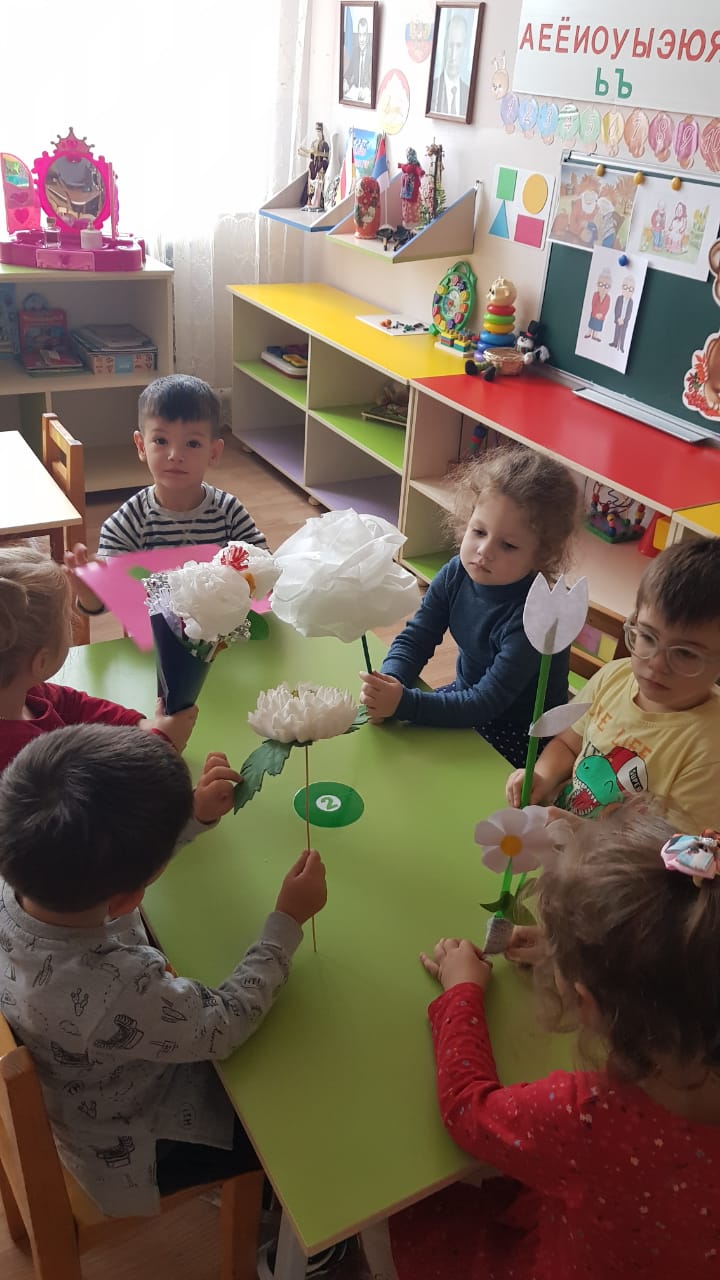 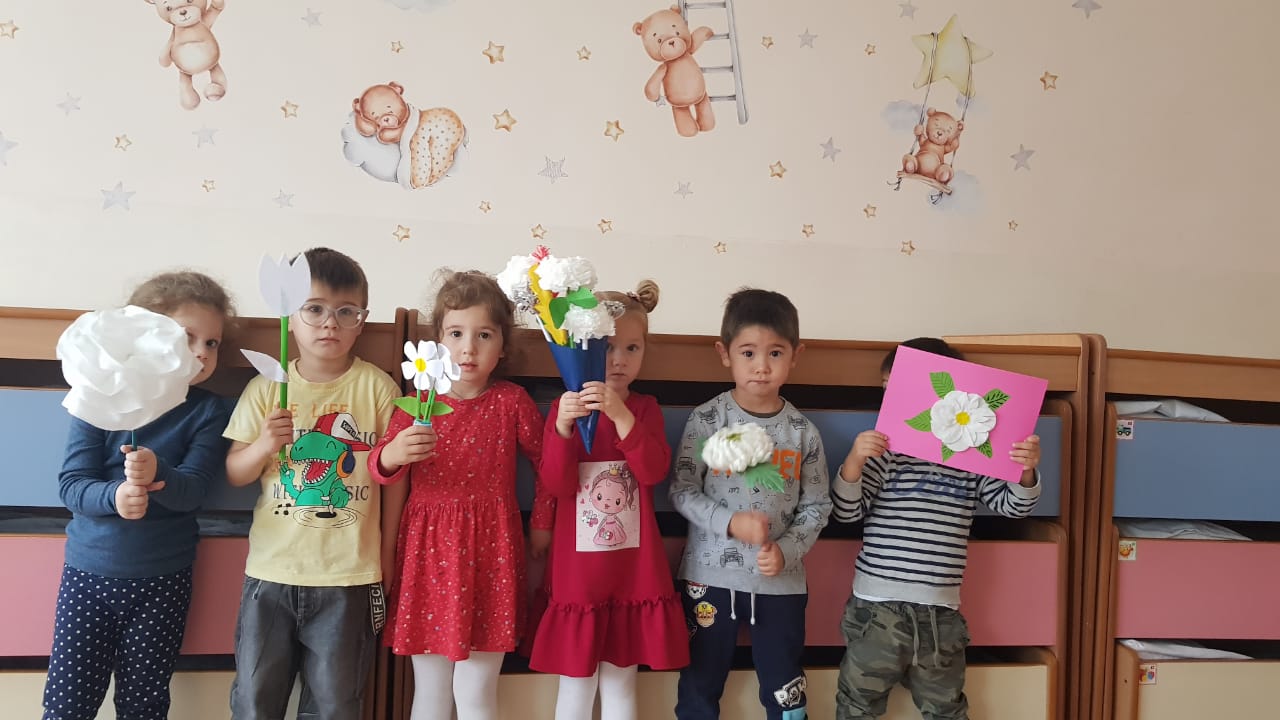 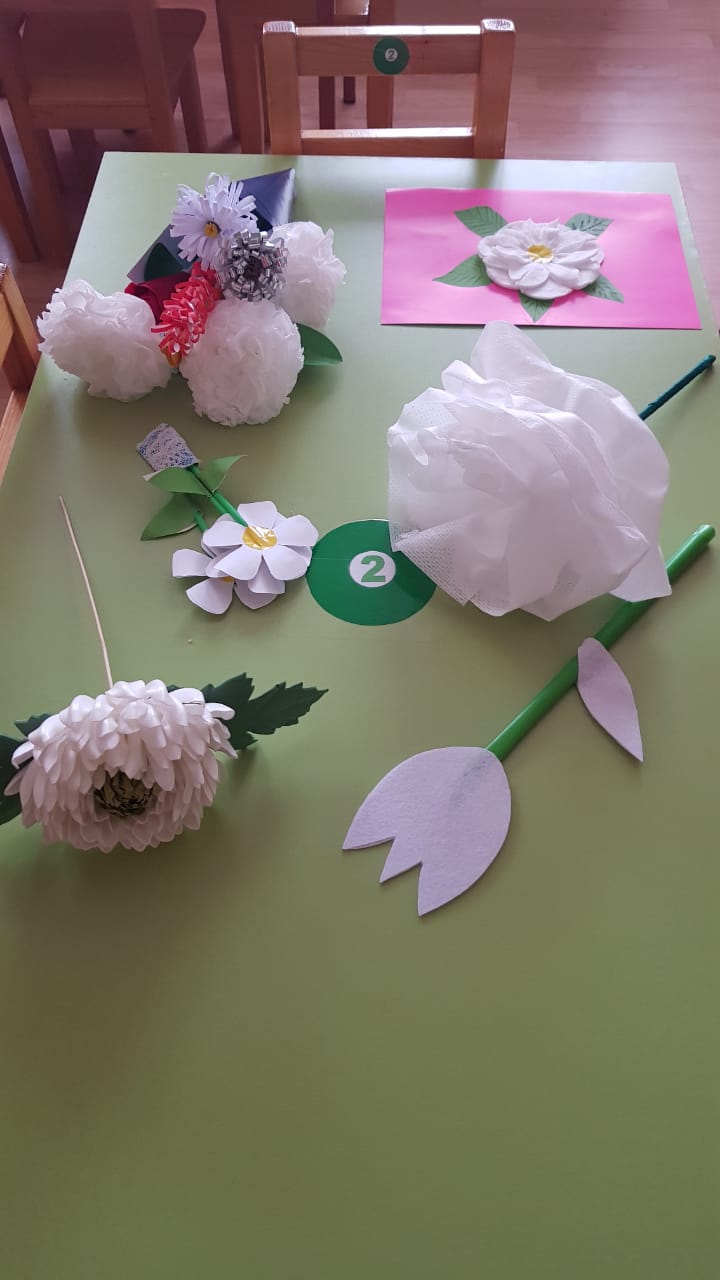 МУНИЦИПАЛЬНОЕ БЮДЖЕТНОЕ ДОШКОЛЬНОЕ ОБРАЗОВАТЕЛЬНОЕ
 УЧРЕЖДЕНИЕ «ДЕТСКИЙ САД №23  СТ. АРХОНСКАЯ»МУНИЦИПАЛЬНОГО ОБРАЗОВАНИЯ - ПРИГОРОДНЫЙ РАЙОНРЕСПУБЛИКИ СЕВЕРНАЯ ОСЕТИЯ – АЛАНИЯ